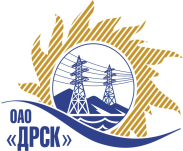 Открытое акционерное общество«Дальневосточная распределительная сетевая  компания»(ОАО «ДРСК»)Протокол заседания Конкурсной комиссии по вскрытию поступивших на конкурс № 34822 конвертовг. БлаговещенскПредмет конкурса:Право заключения рамочного соглашения (без фиксации цены) на поставку:
Лот № 1. «Трансформаторы силовые до 1000 кВ А» для филиалов ОАО «ДРСК» «Амурские электрические сети», «Приморские электрические сети», «Хабаровские ЭС»;
Лот № 2. «КТПН» для филиалов ОАО «ДРСК» «Амурские электрические сети», «Приморские электрические сети», «ЭС ЕАО» «Южно-Якутские ЭС»
Лот № 3. «КМТП» (СТП) для филиалов ОАО «ДРСК» «Амурские электрические сети», «Приморские электрические сети», «Хабаровские ЭС», «ЭС ЕАО» Закупки № 470,538,540 Раздел 2.2.2 ПРИСУТСТВОВАЛИ:Три члена постоянно действующей Закупочной комиссии ОАО «ДРСК» 2 уровняВопросы заседания Конкурсной комиссии:На конкурс было представлено 18 Конкурсных заявок, конверты с которыми были размещены в электронном виде на Торговой площадке Системы B2B-ESV.Вскрытие конвертов было осуществлено в электронном сейфе организатора конкурса на Торговой площадке Системы B2B-ESV автоматически.Дата и время начала процедуры вскрытия конвертов с Конкурсными заявками: 08:00 23.04.2013 г.Место проведения процедуры вскрытия конвертов с Конкурсными заявками: Торговая площадка Системы B2B-ESV.В конвертах обнаружены Конкурсные заявки следующих претендентов на участие в конкурсе:Решили:Утвердить протокол заседания закупочной комиссии по вскрытию конвертов, поступивших на запрос предложений.Ответственный секретарь Закупочной комиссии 2 уровня	Моторина О.А.Технический секретарь Закупочной комиссии 2 уровня	Терёшкина Г.М.№ 197-М-ТПиР23.04.201323.04.2013№Наименование претендента на участие в конкурсе и его адресПредмет и общая цена заявки на участие в конкурсе1Общество с ограниченной ответственностью "Электротехника" (664007, Иркутская обл., г. Иркутск, ул. 1-я Красноказачья, 2, 31)«Трансформаторы силовые до 1000 кВ А» для филиалов ОАО «ДРСК» «Амурские электрические сети», «Приморские электрические сети», «Хабаровские ЭС»;
Конкурсная заявка не получена. «КТПН» для филиалов ОАО «ДРСК» «Амурские электрические сети», «Приморские электрические сети», «ЭС ЕАО» «Южно-Якутские ЭС»
Существенные условия: КТПН в соответствии с тех.заданием Заказчика
«КМТП» (СТП) для филиалов ОАО «ДРСК» «Амурские электрические сети», «Приморские электрические сети», «Хабаровские ЭС», «ЭС ЕАО»
Существенные условия: КТПН в соответствии с тех.заданием Заказчика
2ЗАО "Дальневосточная электротехническая компания" (Россия, г.Хабаровск, ул.Ангарская, 7, оф. 29)«Трансформаторы силовые до 1000 кВ А» для филиалов ОАО «ДРСК» «Амурские электрические сети», «Приморские электрические сети», «Хабаровские ЭС»;
Существенные условия: В соответствии с тех. заданием Заказчика 
«КТПН» для филиалов ОАО «ДРСК» «Амурские электрические сети», «Приморские электрические сети», «ЭС ЕАО» «Южно-Якутские ЭС»
Существенные условия: В соответствии с тех. заданием Заказчика 
«КМТП» (СТП) для филиалов ОАО «ДРСК» «Амурские электрические сети», «Приморские электрические сети», «Хабаровские ЭС», «ЭС ЕАО»
Существенные условия: В соответствии с тех.заданием Заказчика 
3Закрытое акционерное общество "Энергопродукт" (614000, г. Пермь, ул. Большевистская, 55, оф. 402)«Трансформаторы силовые до 1000 кВ А» для филиалов ОАО «ДРСК» «Амурские электрические сети», «Приморские электрические сети», «Хабаровские ЭС»;
Конкурсная заявка не получена. «КТПН» для филиалов ОАО «ДРСК» «Амурские электрические сети», «Приморские электрические сети», «ЭС ЕАО» «Южно-Якутские ЭС»
Существенные условия: В соответствии с тех.заданием Заказчика
«КМТП» (СТП) для филиалов ОАО «ДРСК» «Амурские электрические сети», «Приморские электрические сети», «Хабаровские ЭС», «ЭС ЕАО»
Существенные условия: В соответствии с тех.заданием Заказчика
4Закрытое акционерное общество Завод Электротехнического Оборудования "ЭнергоСила" (пер. Нахимова, 11/1, г. Томск, Томская область, 634012)«Трансформаторы силовые до 1000 кВ А» для филиалов ОАО «ДРСК» «Амурские электрические сети», «Приморские электрические сети», «Хабаровские ЭС»;
Конкурсная заявка не получена. «КТПН» для филиалов ОАО «ДРСК» «Амурские электрические сети», «Приморские электрические сети», «ЭС ЕАО» «Южно-Якутские ЭС»
Существенные условия: В соответствии с тех.заданием Заказчика
«КМТП» (СТП) для филиалов ОАО «ДРСК» «Амурские электрические сети», «Приморские электрические сети», «Хабаровские ЭС», «ЭС ЕАО»
Существенные условия: В соответствии с тех.заданием Заказчика
5ОАО "Алтайский трансформаторный завод" (656064, Алтайский край, г. Барнаул, Павловский тракт,28)«Трансформаторы силовые до 1000 кВ А» для филиалов ОАО «ДРСК» «Амурские электрические сети», «Приморские электрические сети», «Хабаровские ЭС»;
Существенные условия: В соответствии с тех.заданием Заказчика 
«КТПН» для филиалов ОАО «ДРСК» «Амурские электрические сети», «Приморские электрические сети», «ЭС ЕАО» «Южно-Якутские ЭС»
Существенные условия: В соответствии с тех.заданием Заказчика 
«КМТП» (СТП) для филиалов ОАО «ДРСК» «Амурские электрические сети», «Приморские электрические сети», «Хабаровские ЭС», «ЭС ЕАО»
Существенные условия: В соответствии с тех.заданием Заказчика 
6Общество с ограниченной ответственностью "МИТЭК" (Россия, 197374, г. Санкт-Петербург, ул. Мебельная, д.12, корп.1)«Трансформаторы силовые до 1000 кВ А» для филиалов ОАО «ДРСК» «Амурские электрические сети», «Приморские электрические сети», «Хабаровские ЭС»;
Существенные условия: Оборудование в соответствии с тех.заданием Заказчика 
«КТПН» для филиалов ОАО «ДРСК» «Амурские электрические сети», «Приморские электрические сети», «ЭС ЕАО» «Южно-Якутские ЭС»
Конкурсная заявка не получена. «КМТП» (СТП) для филиалов ОАО «ДРСК» «Амурские электрические сети», «Приморские электрические сети», «Хабаровские ЭС», «ЭС ЕАО»
Конкурсная заявка не получена.7Общество с ограниченной ответственностью "Национальная энергетическая корпорация" (140180,Россия, Московская область, г. Жуковский, ул. Гагарина, д.64А, ком. 1.6,1.7)«Трансформаторы силовые до 1000 кВ А» для филиалов ОАО «ДРСК» «Амурские электрические сети», «Приморские электрические сети», «Хабаровские ЭС»;
Существенные условия: Оборудование в соответствии с тех.заданием Заказчика 
«КТПН» для филиалов ОАО «ДРСК» «Амурские электрические сети», «Приморские электрические сети», «ЭС ЕАО» «Южно-Якутские ЭС»
Существенные условия: Оборудование в соответствии с тех.заданием Заказчика 
«КМТП» (СТП) для филиалов ОАО «ДРСК» «Амурские электрические сети», «Приморские электрические сети», «Хабаровские ЭС», «ЭС ЕАО»
Существенные условия: Оборудование в соответствии с тех.заданием Заказчика 
8Общество с ограниченной ответственностью "Промышленные компоненты и системы" (680029, Россия, Хабаровский край, г. Хабаровск, ул. Данчука, д. 7 "А", кв. 127)«Трансформаторы силовые до 1000 кВ А» для филиалов ОАО «ДРСК» «Амурские электрические сети», «Приморские электрические сети», «Хабаровские ЭС»;
Конкурсная заявка не получена. «КТПН» для филиалов ОАО «ДРСК» «Амурские электрические сети», «Приморские электрические сети», «ЭС ЕАО» «Южно-Якутские ЭС»
Существенные условия: Оборудование в соответствии с тех.заданием Заказчика 
«КМТП» (СТП) для филиалов ОАО «ДРСК» «Амурские электрические сети», «Приморские электрические сети», «Хабаровские ЭС», «ЭС ЕАО»
Существенные условия: Оборудование в соответствии с тех.заданием Заказчика 
9Общество с ограниченной ответственностью "РегионАлтТранс" (656004, Алтайский край, г. Барнаул, ул. Фабричная, д. 2-О)«Трансформаторы силовые до 1000 кВ А» для филиалов ОАО «ДРСК» «Амурские электрические сети», «Приморские электрические сети», «Хабаровские ЭС»;
Существенные условия: Оборудование в соответствии с тех.заданием Заказчика 
«КТПН» для филиалов ОАО «ДРСК» «Амурские электрические сети», «Приморские электрические сети», «ЭС ЕАО» «Южно-Якутские ЭС»
Существенные условия: Оборудование в соответствии с тех.заданием Заказчика 
«КМТП» (СТП) для филиалов ОАО «ДРСК» «Амурские электрические сети», «Приморские электрические сети», «Хабаровские ЭС», «ЭС ЕАО»
Существенные условия: Оборудование в соответствии с тех.заданием Заказчика 
10Общество с ограниченной ответственностью "РусИнтерХолдинг" (127018, г. Москва, ул. Складочная, д. 1, стр. 18)«Трансформаторы силовые до 1000 кВ А» для филиалов ОАО «ДРСК» «Амурские электрические сети», «Приморские электрические сети», «Хабаровские ЭС»;
Существенные условия: Оборудование в соответствии с тех.заданием Заказчика 
«КТПН» для филиалов ОАО «ДРСК» «Амурские электрические сети», «Приморские электрические сети», «ЭС ЕАО» «Южно-Якутские ЭС»
Существенные условия: Оборудование в соответствии с тех.заданием Заказчика 
«КМТП» (СТП) для филиалов ОАО «ДРСК» «Амурские электрические сети», «Приморские электрические сети», «Хабаровские ЭС», «ЭС ЕАО»
Существенные условия: Оборудование в соответствии с тех.заданием Заказчика 
11Общество с ограниченной ответственностью "СибЭлектроМонтаж" (660075, г. Красноярск, ул. Маерчака, д. 38 оф. 3-05)«Трансформаторы силовые до 1000 кВ А» для филиалов ОАО «ДРСК» «Амурские электрические сети», «Приморские электрические сети», «Хабаровские ЭС»;
Существенные условия: В соответствии с техническим заданием заказчика
«КТПН» для филиалов ОАО «ДРСК» «Амурские электрические сети», «Приморские электрические сети», «ЭС ЕАО» «Южно-Якутские ЭС»
Конкурсная заявка не получена. «КМТП» (СТП) для филиалов ОАО «ДРСК» «Амурские электрические сети», «Приморские электрические сети», «Хабаровские ЭС», «ЭС ЕАО»
Конкурсная заявка не получена.12Общество с ограниченной ответственностью "Торговый Дом "КЭМОНТ" (107078, Россия, г. Москва, ул. Новая Басманная, д. 18, стр. 4)«Трансформаторы силовые до 1000 кВ А» для филиалов ОАО «ДРСК» «Амурские электрические сети», «Приморские электрические сети», «Хабаровские ЭС»;
Существенные условия: Оборудование в соответствии с тех.заданием Заказчика 
«КТПН» для филиалов ОАО «ДРСК» «Амурские электрические сети», «Приморские электрические сети», «ЭС ЕАО» «Южно-Якутские ЭС»
Существенные условия: Оборудование в соответствии с тех.заданием Заказчика 
«КМТП» (СТП) для филиалов ОАО «ДРСК» «Амурские электрические сети», «Приморские электрические сети», «Хабаровские ЭС», «ЭС ЕАО»
Существенные условия: Оборудование в соответствии с тех.заданием Заказчика 
13ООО "ТольяттинскийТрансформатор" (445601, Россия, Самарская область, г.Тольятти, ул.Индустриальная 1.)«Трансформаторы силовые до 1000 кВ А» для филиалов ОАО «ДРСК» «Амурские электрические сети», «Приморские электрические сети», «Хабаровские ЭС»;
Существенные условия: Оборудование в соответствии с тех.заданием Заказчика 
«КТПН» для филиалов ОАО «ДРСК» «Амурские электрические сети», «Приморские электрические сети», «ЭС ЕАО» «Южно-Якутские ЭС»
Конкурсная заявка не получена. «КМТП» (СТП) для филиалов ОАО «ДРСК» «Амурские электрические сети», «Приморские электрические сети», «Хабаровские ЭС», «ЭС ЕАО»
Конкурсная заявка не получена.14Общество с ограниченной ответственностью "Транс Энерго" (141400, Россия, Московская область, г. Химки, ул. Лавочкина, стр. 2 "А")«Трансформаторы силовые до 1000 кВ А» для филиалов ОАО «ДРСК» «Амурские электрические сети», «Приморские электрические сети», «Хабаровские ЭС»;
Существенные условия: Оборудование в соответствии с тех.заданием Заказчика 
«КТПН» для филиалов ОАО «ДРСК» «Амурские электрические сети», «Приморские электрические сети», «ЭС ЕАО» «Южно-Якутские ЭС»
Существенные условия: Оборудование в соответствии с тех.заданием Заказчика 
«КМТП» (СТП) для филиалов ОАО «ДРСК» «Амурские электрические сети», «Приморские электрические сети», «Хабаровские ЭС», «ЭС ЕАО»
Существенные условия: Оборудование в соответствии с тех.заданием Заказчика 
15Общество с ограниченной ответственностью "ТЭС" (630071, Новосибирская обл., г. Новосибирск, ул. Станционная, 60/1)«Трансформаторы силовые до 1000 кВ А» для филиалов ОАО «ДРСК» «Амурские электрические сети», «Приморские электрические сети», «Хабаровские ЭС»;
Конкурсная заявка не получена. «КТПН» для филиалов ОАО «ДРСК» «Амурские электрические сети», «Приморские электрические сети», «ЭС ЕАО» «Южно-Якутские ЭС»
Существенные условия: Оборудование в соответствии с тех.заданием Заказчика 
«КМТП» (СТП) для филиалов ОАО «ДРСК» «Амурские электрические сети», «Приморские электрические сети», «Хабаровские ЭС», «ЭС ЕАО»
Существенные условия: Оборудование в соответствии с тех.заданием Заказчика 
16Общество с ограниченной ответственностью "ЩитМонтаж" (630024, Россия, г. Новосибирск, ул. Бетонная, д. 2/16)«Трансформаторы силовые до 1000 кВ А» для филиалов ОАО «ДРСК» «Амурские электрические сети», «Приморские электрические сети», «Хабаровские ЭС»;
Конкурсная заявка не получена. «КТПН» для филиалов ОАО «ДРСК» «Амурские электрические сети», «Приморские электрические сети», «ЭС ЕАО» «Южно-Якутские ЭС»
Существенные условия: Оборудование в соответствии с тех.заданием Заказчика 
«КМТП» (СТП) для филиалов ОАО «ДРСК» «Амурские электрические сети», «Приморские электрические сети», «Хабаровские ЭС», «ЭС ЕАО»
Существенные условия: Оборудование в соответствии с тех.заданием Заказчика 
17Общество с ограниченной ответственностью "Электротехническая компания "Энерготранс" (680054, г. Хабаровск, ул. Трехгорная 8)«Трансформаторы силовые до 1000 кВ А» для филиалов ОАО «ДРСК» «Амурские электрические сети», «Приморские электрические сети», «Хабаровские ЭС»;
Существенные условия: Оборудование в соответствии с тех.заданием Заказчика 
«КТПН» для филиалов ОАО «ДРСК» «Амурские электрические сети», «Приморские электрические сети», «ЭС ЕАО» «Южно-Якутские ЭС»
Существенные условия: Оборудование в соответствии с тех.заданием Заказчика 
«КМТП» (СТП) для филиалов ОАО «ДРСК» «Амурские электрические сети», «Приморские электрические сети», «Хабаровские ЭС», «ЭС ЕАО»
Существенные условия: Оборудование в соответствии с тех.заданием Заказчика 
18Общество с ограниченной ответственностью Управляющая компания "Радиан" (664040, Иркутская область, г. Иркутск, ул. Розы Люксембург, д. 184)«Трансформаторы силовые до 1000 кВ А» для филиалов ОАО «ДРСК» «Амурские электрические сети», «Приморские электрические сети», «Хабаровские ЭС»;
Конкурсная заявка не получена. «КТПН» для филиалов ОАО «ДРСК» «Амурские электрические сети», «Приморские электрические сети», «ЭС ЕАО» «Южно-Якутские ЭС»
Конкурсная заявка не получена. «КМТП» (СТП) для филиалов ОАО «ДРСК» «Амурские электрические сети», «Приморские электрические сети», «Хабаровские ЭС», «ЭС ЕАО»
Конкурсная заявка не получена.